Al Presidente del Consiglio Comunale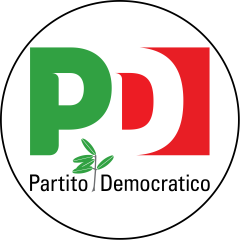 Al Sindaco di ValguarneraAl Comandante dei Vigili Urbani e. p. c. Al locale Comando dei Carabinieri INTERROGAZIONE CON RISPOSTA SCRITTA E ORALEOggetto: Richiesta di informazioni e chiarimenti in merito al gravissimo problema del randagismo nella nostra comunità Proponenti: Angelo Bruno Tenuto conto: che il problema del randagismo nella nostra comunità ha assunto sembianze preoccupanti e al limite del buon senso, nonostante il sottoscritto nelle sedi preposte abbia più volte invitato l’Amministrazione Comunale ad attenzionare tale emergenza; Tenuto conto: che ormai da anni circolano nelle strade della nostra Città branchi di cani (molti più di 10 contemporaneamente) che rappresentano inevitabilmente una minaccia e un rischio sempre più crescente per l’incolumità e la salute dei nostri cittadini;Considerato che il sottoscritto dopo aver sottoposto all’attenzione dell’Amministrazione Comunale  ha visto disattendere qualunque tipo di promessa o di impegno preso pubblicamente dal Sindaco in Consiglio Comunale, è doveroso riproporre con la massima urgenza il delicato problema all’attenzione di tutti i rappresentanti istituzionali  per la definitiva risoluzione della questione.Per quanto sopra esposto, per tutelare l’intera comunità il sottoscritto Consigliere ComunaleCHIEDEAl Sindaco di venire a riferire in aula sulla vicenda.Valguarnera Caropepe  11/04/2022Il Consigliere Comunale e Capogruppo PDAngelo Bruno 